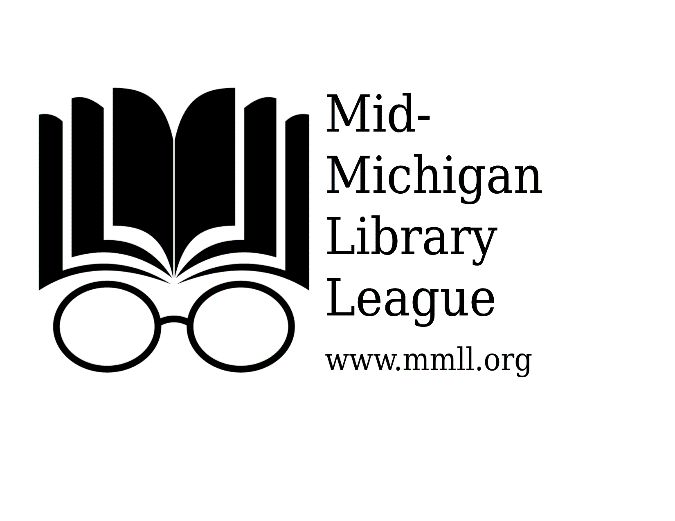 Library Service Expansion & Mini-Grant Program Scoring Rubric for grant applicationsThere are two categories under which a library may apply for funding in this program:One-Time Event Cost Support (up to $250)Project Cost Support (up to $1,000)In each application, the following questions are posed.  Total cost of projectWhat specific expenditures will funding allow How will additional costs be fundedWhen will the project funds be usedWhy should the project be fundedWhat impact will the project have on the communityThe application process was originally created to be simple and not overly time-consuming to complete.  The Grants Committee will use the following criteria in order to make tough decisions about which projects to fund, as we are now receiving more requests than we are able to fund. Applicants are encouraged to use additional pages of text to explain any of their answers and to attach any documentation they feel would assist the Committee in understanding the importance of their request.  A statement of need is strongly encouraged.The rubric on the following page will be used by the Grants Committee in scoring each submitted proposal.  You may use the rubric as a checklist to assure you have provided adequate information in your application.[Scoring Rubric on next page]Grant Scoring RubricBasic Application Criteria (Objective):Five points each (Total points available = 30)Application Worthiness (Subjective):Ten points each (Total points available = 70)Application is submitted by the posted deadlineApplication is properly completed (use of proper category and associated funding limit)Application includes a total cost and indicates how additional costs would be coveredApplication gives a clear description of the project and what specific expenses grant funds would coverApplication gives a clear indication of when the project would occur, and the dates fall within the specified grant periodApplication clearly describes the impact of the project on the community served by the libraryTOTALProject represents a good use of cooperative fundsRequested funds are reasonable in order to enable the expected outcomeProject can be accomplished within the stated time frame (“shovel ready”)Project need is clear and compellingStated impact on the community is well-described and beneficialNo individuals or groups will be excluded from the benefit(s) of this projectThe requesting library would not be able to complete project without outside fundsTOTALGRAND TOTAL (Sum of all available points = 100)